Świerczyna 28.03.2023 r.ZapytanieDo Burmistrza Gminy Osieczna.W aktualnościach na oficjalnej stronie internetowej Gminy Osieczna podano informację
o przyznaniu przez Pana Burmistrza Gminy Osieczna stypendiów sportowych na rok 2023
wskazując: imię i nazwisko sportowca.Jakie kwoty stypendiów przyznano poszczególnym zawodnikom na rok 2023 i na jaki
okres jaką reprezentują dyscyplinę oraz jaki wysoki wynik osiągnął ?Kto wystąpił z wnioskiem o przyznanie stypendium sportowego dla poszczególnych
zawodników?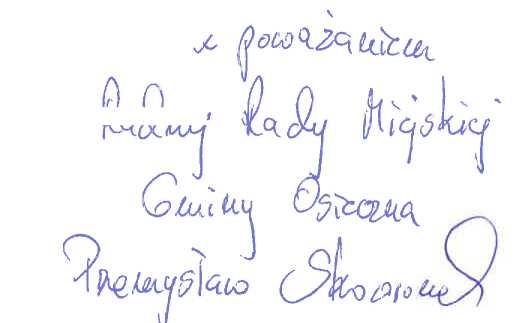 